Государственное бюджетное общеобразовательное учреждение  школа № 370Московского района Санкт-Петербурга196128, Санкт-Петербург, ул. Благодатная, д.11  тел. 369-81-01Итоги Конкурса сетевого проекта « День героев Отечества Пётр I. Моя Россия» - 2022 годОсновная школа12 декабря 2022 годРуководитель проекта, конкурса : Маслянюк Юлия Анатольевна125 АНоминация «Достопримечательности, связанные с именем Петра 1»Молодцы! Много информации, отличный материал! Трудный текст.II место135 БНоминация «Люблю тебя, Петра творенье»Хорошо!III место146 АНоминация «Интересные факты из жизни Петра 1»Хорошо! Весь класс!III место156 БНоминация «Интересные факты из жизни Петра 1»Отлично!Интересная идея!II место166 ВНоминация «Легенда о Петре 1»Молодцы! Дружно! Красивые тарелки!I место177 АНоминация «Соратники Петра 1»Браво! Пётр прекрасен! Соратники- молодцы! Сложная тема! Интересная подача!I место187 БНоминация «Города, построенные по велению Петра 1»Отличная идея! Подробно всё рассказано и показано! I место198 АНоминация «Интересные факты из жизни Петра 1»Молодцы! Интересная, оригинальная идея!II место208 БНоминация «Интересные факты из жизни Петра 1»Отлично! Настоящая экскурсия по городу!I место219 АНоминация «Города, построенные по велению Петра 1»Молодцы! Работает класс! Много материала.II место229 БНоминация «Интересные факты из жизни Петра 1»Хорошо! Самостоятельная работа!III место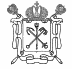 